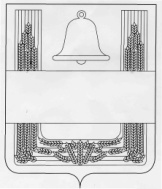 ЛИПЕЦКАЯ ОБЛАСТЬПОСТАНОВЛЕНИЕАДМИНИСТРАЦИИ ХЛЕВЕНСКОГО МУНИЦИПАЛЬНОГО РАЙОНАс. Хлевное26 сентября 2018 года                                                                                         № 472В соответствии с Федеральным законом от 27.07.2010 года № 210-ФЗ «Об организации предоставления государственных и муниципальных услуг", руководствуясь Градостроительным кодексом РФ, в целях приведения в соответствие с действующим законодательством РФ нормативных правовых актов администрации Хлевенского муниципального района, администрация района         ПОСТАНОВЛЯЕТ:         1. Внести в постановление администрации Хлевенского муниципального района от 27 ноября 2017 года № 627 «Об утверждении административных регламентов предоставления муниципальных услуг в области строительства и архитектуры»  следующие изменения:         1.1.  пункты 1 и 2 постановления признать утратившими силу.         2.Начальнику общего отдела администрации района Пальчиковой Л.А. опубликовать настоящее постановление в районной газете «Донские вести» и разместить на официальном сайте администрации района в сети Интернет.         3.Контроль за исполнением данного постановления возложить на начальника отдела строительства и архитектуры администрации Хлевенского муниципального района Березнева П.В.Глава администрации района                                                                      М.А. ЛисовШвалова Е.А.2-11-46О внесении изменений в постановление администрации Хлевенского муниципального района от 27 ноября 2017 года № 627 «Об утверждении административных регламентов предоставления муниципальных услуг в области строительства и архитектуры»